Publicado en CDMX el 14/02/2024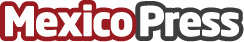 Hillstone Networks apoya a telcos e ISPs a enfrentar los nuevos desafíos de ciberseguridadHillstone ha enfocado esfuerzos en desarrollar soluciones para ayudar a las empresas de este sector a mantenerse protegidas, desde el perímetro hasta la nube, incluyendo máquinas virtuales, estableciendo un esquema de ciberseguridad centralizado que permite monitorear y gestionar todos los activos de la red, a fin de ofrecer ciberresiliencia y continuidad de negocioDatos de contacto:Ariadna CuevasPR EXecutive5521328198Nota de prensa publicada en: https://www.mexicopress.com.mx/hillstone-networks-apoya-a-telcos-e-isps-a Categorías: Telecomunicaciones Software Ciberseguridad Actualidad Empresarial http://www.mexicopress.com.mx